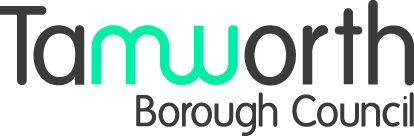 Privacy Notice Last updated: December 2020
The following information applies to Housing Benefit, Council Tax Reduction, Second Adult Rebate applications, Discretionary Housing Payments and Discretionary Awards of Council Tax.Data Controller: Tamworth Borough CouncilMarmion HouseLichfield StreetTamworthStaffordshireB79 7BZData Protection Officer: Nicola HeskethTamworth Borough CouncilMarmion HouseLichfield StreetTamworthStaffordshireB79 7BZEmail: data-protection@tamworth.gov.ukRetention: Records are kept in accordance with the Council's disposal schedule and we will not keep your information for longer than necessary. Our Retention Schedule can be found at: https://www.tamworth.gov.uk/sites/default/files/privacy/Retention-Schedule.pdfRights: You have certain rights under UK Data Protection law including:The right to be informedThe right of access to your personal dataThe right of rectification (to have any inaccuracies corrected)The right of erasure (to have your records deleted)The right to restrict processingThe right to data portabilityThe right to objectRights in relation to automated decision making and profilingAll rights may not be available to you in all circumstances. Further information about your rights is available on our website at: http://www.tamworth.gov.uk/privacy-notice or the ICO Website at: https://ico.org.uk/for-organisations/guide-to-the-general-data-protection-regulation-gdpr/individual-rights/Information CollectedName AddressDate of BirthGender Contact InformationNational Insurance NumberProof of identityHousing statusHousehold compositionIncomeEmployment and training  Benefits and Allowances Multi-Agency Public Protection Arrangements  Homelessness StatusBanking detailsCapital/savings/investments;Purpose CollectedAllow us to calculate your entitlement to Housing Benefit in accordance with the following legislation;The Housing Benefit Regulations 2006 and subsequent Consequential Amendments andThe Housing Benefit (Persons who have attained the qualifying age for state pension credit) Regulations 2006 and subsequent Consequential Amendments This includes the recovery of Housing Benefit overpaymentsThe Prevention of Social Housing Fraud Act 2014 for the investigation of suspected tenancy fraud The Rent Officers (Housing Benefit Functions) Order 1997The Rent Officers (Housing Benefit Functions) (Local Housing Allowance) Amendment Order 2003 and 2005The Housing Benefit and Council Tax Benefit (Decisions and Appeals) Regulations 2001 in relation to the handling of appealsThe Tribunal Procedure (First-tier Tribunal) (Social Entitlement Chamber) Rules 2008 and the First-tier Tribunal and Upper Tribunal (Chambers) Order 2010Universal Credit (Consequential, Supplementary, Incidental and Miscellaneous Regulations 2013Enable us to establish your entitlement to Council Tax Reduction in accordance with The Council Tax Reduction Schemes (Prescribed Requirements) (England) Regulations 2012, Tamworth Council’s Local Council Tax Reduction Scheme Policy and The Council Tax Reduction Schemes (Detection of Fraud and Enforcement) (England) Regulations 2013Establish your eligibility for Discretionary Housing Payments in accordance with The Discretionary Financial Assistance Regulations 2001, Welfare Reform Act 2012, The Housing Benefit (Permitted totals) Order 1996 The Social Security Regulations 2012Legal Purpose We will only use your personal information when the law allows us to. Most commonly we will use your personal information under Legal Obligation as the processing is necessary for us to comply with the law namely: The Housing Benefit Regulations 2006 and subsequent Consequential AmendmentsThe Housing Benefit (Persons who have attained the qualifying age for state pension credit) Regulations 2006 and subsequent Consequential Amendments. This includes the recovery of Housing Benefit overpaymentsThe Prevention of Social Housing Fraud Act 2013 for the investigation of suspected tenancy fraud The Rent Officers (Housing Benefit Functions) Order 1997The Rent Officers (Housing Benefit Functions) (Local Housing Allowance) Amendment Order 2003 and 2005The Housing Benefit and Council Tax Benefit (Decisions and Appeals) Regulations 2001 in relation to the handling of appealsThe Tribunal Procedure (First-tier Tribunal) (Social Entitlement Chamber) Rules 2008 and the First-tier Tribunal and Upper Tribunal (Chambers) Order 2010Universal Credit (Consequential, Supplementary, Incidental and Miscellaneous Regulations 2013The Social Security Contributions and Benefits Act 1992The Social Security Administration Act 1992The Social Security Act 1998The Council Tax Reduction Schemes (Prescribed Requirements) (England) Regulations 2012Tamworth Council’s Local Council Tax Reduction Scheme PolicyThe Council Tax Reduction Schemes (Detection of Fraud and Enforcement) (England) Regulations 2013The Discretionary Financial Assistance Regulations 2001Welfare Reform Act 2012The Housing Benefit (Permitted totals) Order 1996 The Social Security Regulations 2012Some of your information may also be used:to safeguard adults, and children under the Childrens Act 1989for the prevention and detection of fraud under Digital Economy Act 2017 (Part 5)to ensure the electoral register is accurately maintained in accordance with Section 9A of the Representation of the People Act for the prevention of homelessness in connection with the Housing Act (1996) and Homelessness Reduction Act 2018to assist with debt management and the collection of money owing to the Borough Council such as rent, Council Tax, or other sundry debtsThird Parties we might share information withWe will share your personal information with third parties where required by law or where it is necessary to administer your Housing Benefit, Council Tax Reduction or Second Adult Rebate application. In circumstances where sharing your information is not required by law or is necessary to provide administration, we will collect your consent that the information can be shared. Examples of the organisations we may need to share information with are below, the list is not exhaustive:Tamworth Borough Council Tenancy ServicesTamworth Borough Council Environmental HealthTamworth Borough Council Revenues Department Tamworth Borough Council Elections Department Tamworth Borough Council Audit Department Other Local AuthoritiesThe Department for Work and Pensions Housing AssociationsPrivate Landlords Citizens Advice Bureau Welfare Services Staffordshire County Council HM Revenues and Customs Credit Reference AgenciesBanks and other organisations that may lend you moneyAppointees or representativesThird-Party Service Providers – Which third parties process my personal information?Third-Party Service Providers are companies who process your information on Tamworth Borough Council’s behalf.DWP and local authorities work together and share information often to provide a number of services.  DWP and local authorities are joint data controllers for Housing Benefit and, in England and Wales, for Discretionary Housing Payments.The following third parties process personal information about you for the following purposes: Capita – The Council’s IT provider Capita may have to access the Benefits system on occasions where there is a faultPSL - the Council shares your details for the purposes of distributing letters Civica - The Council’s IT provider Capita may have to access the Benefits system on occasions where there is a faultTransUnion – For the use of a Risk Based Verification tool to analyse the level of evidence required to support a claim for Housing Benefit and/or Council Tax ReductionHow secure is my information with third-party service providers? All our third-party service providers are required to take appropriate security measures to protect your personal information in line with the GDPR regulations. Our third-party service providers are not permitted to use your personal data for their own purposes. We only permit them to process your personal data for specified purposes and in accordance with our instructions.Your personal data is processed (including storage) within the European Economic Area only. More informationTamworth Borough Council‘s Privacy Notice can be found at: http://www.tamworth.gov.uk/privacy-notice or a hard copy provided upon request.If you have a concern about the way that we are collecting or using your personal data, we ask that you contact us in the first instance. Alternatively, you can contact the Information Commissioner's Office.This Privacy Notice may change from time to time and will be subject to annual review. The last known update/review date can be located at the top of the page.By regularly reviewing this page you will ensure that you are always aware of what information we collect, how we use it and under what circumstances, if any, we share it with others.